HEE YH Dental Specialty Workforce Development Plan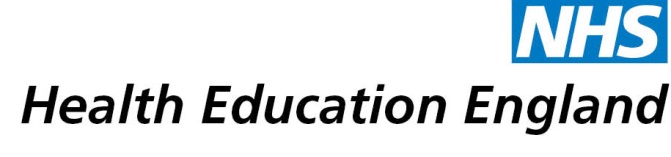 Year April 2017 – March 2018April 2017 – March 2018April 2017 – March 2018April 2017 – March 2018April 2017 – March 2018April 2017 – March 2018SpecialtyLocationTPDNational Workforce context (e.g. changing commissioning arrangements, national vacancy rate)Local Workforce Context(e.g. changes to local training facilities and workforce)Current trainee numbersPre-CCSTPost-CCSTPost-CCSTTrainees expected to finishNameGrade (StR, Post-CCST, NIHR)Grade (StR, Post-CCST, NIHR)Site/rotationSite/rotationDateProposed replacement/expansion postsGradeGradeSite/RotationSite/RotationDate to startDate to start